Projeto de Lei Nº 54/2024DÁ DENOMINAÇÃO OFICIAL AO PRÉDIO QUE ABRIGA O CENTRO DIA DO IDOSO, LOCALIZADO NA AVENIDA JOSÉ FINOTTI, Nº 105, NO BAIRRO JARDIM BI-CENTENÁRIO DE “VEREADOR JOSÉ MARIA DE SOUZA”.A CÂMARA MUNICIPAL DE MOGI MIRIM APROVA:Art. 1º – O prédio que abriga o Centro Dia do Idoso, localizado na Avenida José Finotti, nº 105, no bairro Jardim Bi-centenário, passa a denominar-se “VEREADOR JOSÉ MARIA DE SOUZA”.Art. 2º – Está lei entrará em vigor na data de sua publicação.Art. 3º – Revogam-se às disposições em contrário.Sala das Sessões “VEREADOR SANTO RÓTOLLI”, em 06 de maio de 2024.ADEMIR SOUZA FLORETTI JUNIORVEREADOR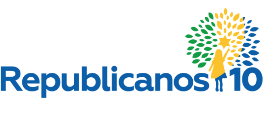 JUSTIFICATIVA	José Maria de Souza nasceu em Mogi Mirim na data de 17 de março de 1942. É filho de João Batista de Souza e Avelina Rodrigues de Souza, em 1966 José Maria casou-se com Laurentina Bueno de Souza, com quem foi casado por 53 anos; é pai de Valéria Cristina Bueno de Souza e José Maria de Souza Junior e avô de Felipe Penha de Souza e Letícia Penha de Souza. Em 1971, cursou Técnico em Contabilidade na Escola Técnica de Comércio de Mogi Mirim, se formando em 1973, atuou profissionalmente em diversas empresas da região, incluindo a multinacional Champion.Desde muito cedo Zé Maria como era popularmente conhecido já demonstrava possuir um perfil de liderança, vocação que já despontava nos tempos de escola, período em que ainda cursava o primário. Nos desfiles cívicos, por exemplo, ele participava ativamente da organização e até desfilava caracterizado de personagens históricos.Zé Maria residiu por muitos anos no bairro do Mirante. Na década de 60 ele frequentava assiduamente a igreja Bom Jesus do Mirante, homem de muita fé liderava e ajudava ativamente na realização dos diversos eventos e ações voltados à comunidade.   Ainda jovem ele começou a liderar grupos de pessoas com o objetivo de alcançar melhorias para a região leste, a princípio reunia os amigos e fazia reuniões na casa de um senhor que o ajudava na missão. Posteriormente, passou a realizar as reuniões na sede do posto médico do bairro, aliás o primeiro posto médico da Vila Dias, e juntos o grupo de amigos formou a associação “Amigos do Bairro”.Com o objetivo de lutar por mais avanços e melhorias para a comunidade local, Zé teve a ideia de comprar um terreno e idealizou a construção de um prédio próprio, um espaço que pudesse auxiliar na realização das reuniões e atividades do grupo de amigos que lutavam juntos pelo mesmo ideal.Objetivo que conseguiu alcançar através do seu trabalho e com a ajuda de amigos e parceiros que também compactuavam do mesmo propósito.Com a compra do terreno localizado na rua Chile, n° 220 - Vila Dias, ele com seu espírito de liderança esteve à frente dos trabalhos e juntamente com os demais amigos construiu um pequeno prédio no terreno recém adquirido, entretanto o espaço se tornou pequeno e insuficiente para a realização das atividades do grupo, com uma forte união de todos eles batalharam para comprar um outro terreno que ficava ao lado, objetivando ampliar o prédio e possuir mais espaço para realizarem suas atividades. Com essa iniciativa que exigiu de todos muita luta, sacrifício e dedicação, finalmente eles construíram um prédio para a associação de bairro, local que hoje abriga a sede do CECOM.Com a visão de crescimento do trabalho e com o objetivo de alcançar mais pessoas José Maria foi um dos fundadores do Centro Comunitário da Vila Dias – CECOM Vila Dias, se tornou o primeiro presidente da instituição, função que exerceu por muitos anos sempre com responsabilidade e muita dedicação, chegando a cumprir vários mandatos como presidente. O CECOM instituição fundada por ele e demais amigos segue em atividade até os dias de hoje assistindo e atendendo à população da região leste de Mogi Mirim.José Maria de Souza disputou as eleições municipais no ano de 1972 onde ficou como suplente ao cargo de vereador, vindo a assumir a cadeira como vereador na Câmara Municipal de Mogi Mirim em 20 de setembro de 1973, exercendo a vereança até a conclusão do seu mandato.Em consequência do tabagismo, em 2008, Zé Maria foi acometido por um grave problema de saúde, chegando a sofrer um infarto cerebral. Ao longo do tempo a doença foi se agravando e seu estado de saúde piorando, com um forte agravamento no sistema respiratório, chegando a sofrer muito com falta de ar. Com a saúde já fragilizada José precisou abriu mão de conduzir os trabalhos da instituição que tanto amava, se sentiu obrigado a passar seu posto a outra pessoa da diretoria e de se ausentar das atividades do CECOM. Teve que deixar o lugar que tanto amava, ajudou a construir e que por mais de trinta anos se dedicou intensamente aos trabalhos daquela instituição.José Maria faleceu no dia 23/10/2019 aos 77 anos deixando muita saudade, além de um grande legado, se tornando um verdadeiro exemplo de amor ao próximo e boas obras construídas com uma vida inteiramente dedicada a Mogi Mirim e ao povo mogimiriano.